                                               编号：ZB-2021-18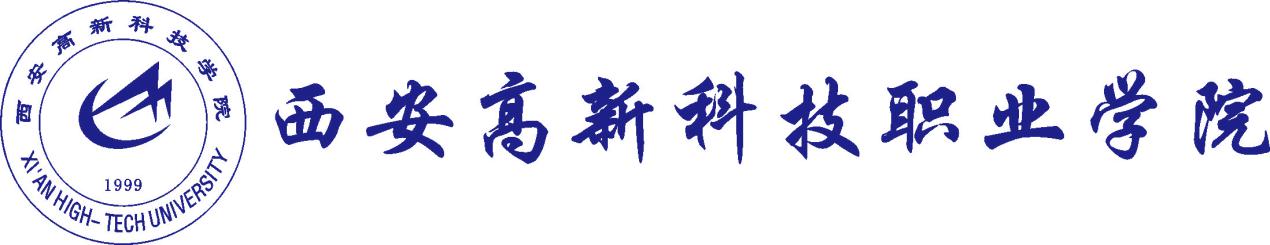 外墙保温及外墙饰面工程招标文件项目名称：  1#教学楼、B-0餐饮中心外墙保温及饰面工程  招 标 人：    西安高新科技职业学院泾河校区建设办    招标时间：           2021年9月5日          一、招标书二、投标承诺书致：西安高新科技职业学院新建办（发包方）1、在视察现场和审阅招标文件及施工图纸后，我方编制完成西安高新科技职业学院1#教学楼、B-0餐饮中心外墙保温及饰面工程投标报价，详见投标预算书和材料、设备报价单。2、若我方中标，将履行以下承诺：（1）在接到《中标通知书》3日内支付完毕履约保证金（合同金额的5%，进场施工约1/3进度时申请无息退还），若逾期支付履约保证金自愿承担该投标项目预算总金额的3%违约金并放弃中标资格，在提出放弃之时3日内向发包方缴纳。（2）在签订合同后，未按发包方要求的时间组织材料、设备进场。自愿向发包方支付投标项目总金额的3%作为违约金，同时承担合同解除的其他违约责任。3、我方同意本投标书的有效期从回标至正式合同履行完毕，在投标书有效期及正式合同履行期内，予以接纳对我方的约束力。4、我方同意本投标书的有效期和正式合同履行期间一致，在履行正式合同期间，本投标书对双方亦具有约束力。5、我方承诺在中标通知书收到后10日内与发包人协商签署正式合同事宜，若10日内未与发包人联系，视为自动弃权中标资格。6、我方承诺按招投标文件的要求兑现承诺的必要要求和优惠条件等。7、我们明白发包方不一定要接纳最低价格的投标或收到的任何投标，亦不会要求解释选择任何投标单位及中标单位的原因。投标单位名称：	（公司盖章）营业执照号码：	投标人（盖章）：法定代表人（签字）：公司地址：                            联系方式：日期：     年   月   日三、授权委托书西安高新科技职业学院新建办：兹委托        （身份证号码：  职称：         ）代本公司处理向西安高新科技职业学院发包的“1#教学楼、B-0餐饮中心外墙保温及饰面工程”项目的投标事宜，现授权其以本公司的名义签署投标书，并进行正式合同谈判和处理与之有关的一切事项。同时委托       （身份证号码：   职称：           ）为本公司承包施工西安高新科技职业学院1#教学楼、B-0餐饮中心外墙保温及饰面工程的项目经理，协助投标委托人          进行合同谈判。本授权期限自签字盖章之日生效至双方签订正式合同之日终止。被委托人联系方式：被委托人地址：委托人（盖章）：                                   法定代表人（签字）：被委托人（签字）：                                   日期：     年    月   日四、投标报价表项目名称：1#教学楼外墙保温及饰面工程项目名称：B-0餐饮中心外墙保温及饰面工程注：以上外墙保温及饰面工程的固定综合单价包含与本工程有关的材料费、人工费、机械费、脚手架搭拆费和租赁费、辅材费、保险费、运输费、材料损耗、附件及配件、雨天施工费、酷热天气施工费、成品保护费、技术资料费、赶工费、治安保卫费、安全防护、安全文明施工费、工具用具使用费、试验费、检测费、夜间施工费、竣工清理费、环境保护费、技术措施费、人工费调增、协调费、企业管理费、利润、税金、风险费、国家或地方政策性文件规定的费用等所有相关费用。投标公司（盖章）：法定代表人（签字）：被委托人（签字）：电话：2021年  月  日工程名称1#教学楼、B-0餐饮中心外墙保温及饰面工程  建设地点陕西省泾阳县泾干镇招标方式公开招标。承包方式包工、包料、包安全、包工期、包质量、包文明施工、包复检和验收工作（包括竣工资料）。 工程概况本工程为 1#教学楼、餐厅招标范围    包括本工程范围包括外墙外保温板安装、涂料、真石漆喷涂饰面、竣工验收、维保等工作内容。报价方式投标报价单按市场价计价进行编制。质量等级及质量标准所有工程施工材料和设备质量必须符合国家相关行业标准、国家有关验收规范标准，质量等级为“合格”。投标有效期投标书递交后60天内有效。 投标单位资质及其他要求1、具有专业施工二级或二级以上资质的企业；2、近年业绩一览表；3、公司营业执照、资质等证明文件；4、施工组织设计（必需有电子文档—U盘）技术要求1号教学楼：1、外墙：80厚水泥基泡沫保温板A级， K[W/(mK)]2=0.46≤0.5。2、一层地面：20厚XPS挤塑聚苯板，材料热阻R=0.69。3、外墙真石漆喷涂：合成树脂乳液真石漆陕09J01外涂3。4、屋面： 60厚XPS挤塑聚苯 K[W/(mK)]2=0.43≤0.45 B-0餐饮中心：1、外墙：110厚水泥基泡沫保温板A级，A级，传热系数：K[W/(mK)]2=0.55（≤0.5）表观密度：180Kg/ ㎡。2、楼板底贴保温板：100厚硬质岩棉板，A级，传热系数：K[W/(mK)]2=0.48（≤0.5）。3、地面铺保温板，30厚XPS保温板，R=1.0≥0.60，表观密度：35Kg/m2。4、外墙真石漆喷涂：合成树脂乳液真石漆。5、屋面：80厚挤塑聚苯板XPS板（隔离带80厚水泥基泡沫保温板），B2级。导热系数：0.03W/(m.K)表观密度：35Kg/ ㎡。施工工期施工工期：为30天。预计9月20日进场，具体开工日期为以甲方要求进场施工指令为开工日期。招标文件发放时间、地点时间：2021年9月5日18:00前。地点：西安高新科技职业学院泾河校区建设办办公室投标文件正副本份数正本壹份，副本壹份。投标文件递交截止时间、地点时间：2021年9月13日12:00前。地点：西安高新科技职业学院新建办项目部现场技术咨询：边景智（13572917353）、蒋刘江（13891985685）投标联系人：  刘苗（18629632190）、朱萌（18191079221）现场技术咨询：边景智（13572917353）、蒋刘江（13891985685）投标联系人：  刘苗（18629632190）、朱萌（18191079221）特别要求：投标同时提交样品，包含：保温板、网格布、铆钉、真石漆、涂料（标注投标公司名称、产品品牌）特别要求：投标同时提交样品，包含：保温板、网格布、铆钉、真石漆、涂料（标注投标公司名称、产品品牌）序号工程名称使用部位规格型号技术标准或要求工程量工程量单价合计序号工程名称使用部位规格型号技术标准或要求单位数量单价合计1外墙面保温板安装外墙80厚水泥基泡沫保温板A级K[W/(mK)]2=0.46m230301外墙面保温板安装外墙80厚水泥基泡沫保温板A级≤0.5m230302周边地面保温板一层地面20厚XPS挤塑聚苯板材料热阻R=0.69m215303外墙真石漆喷涂外墙合成树脂乳液真石漆陕09J01外涂3m248004保温层屋面60厚XPS挤塑聚苯K[W/(mK)]2=0.43m21720序号工程名称使用部位规格型号技术标准或要求工程量工程量单价合计序号工程名称使用部位规格型号技术标准或要求单位数量单价合计1外墙外保温板外墙110厚水泥基泡沫保温板A级A级，传热系数：m22863.851外墙外保温板外墙110厚水泥基泡沫保温板A级K[W/(mK)]2=0.55（≤0.5）表观密度：180Kg/m2m22863.852楼板底贴保温板二层架空楼板100厚硬质岩棉板A级，传热系数：m2322楼板底贴保温板二层架空楼板100厚硬质岩棉板K[W/(mK)]2=0.48（≤0.5）m2323地面铺保温板一层周边地面30厚XPS保温板R=1.0≥0.60，表观密度：35Kg/m2m2972.54外墙真石漆喷涂外墙合成树脂乳液真石漆m24295.785保温层屋面80厚挤塑聚苯板XPS板（隔离带80厚水泥基泡沫保温板）B2级。导热系数：0.03W/(m.K)表观密度：35Kg/m2m22020.5